Family discount of 15% is available wherever there is more than one member living at the same address. However the discount is only applied to adult Full and Intermediate memberships. Discount is not applied to Over 70, Social, Country or Parent memberships.  The parental discount cannot be greater than the junior membership fee.Members aged 70-80 who have been a member of the club for more than 5 consecutive years receive an age reduction of 15%.  Where that member is part of a family combination, the other member(s) receive the family discount but this will not apply to the member(s) receiving the age reduction.  Full members over 80 will pay the same subscription as a Social member.Any special introductory offer which may be granted to new members will not be extended to existing members who pay their subscription during the 2021/2022 year.  Full members cannot change membership to Intermediate.NO MEMBERSHIP FEE CAN BE REFUNDEDVisitors Fees:Visitors may only attend on 3 occasions per year.  The member introducing them is responsible for signing the Visitors Book before commencing play and paying the fee into the Visitors box.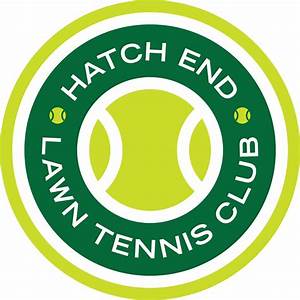 Hatch End Lawn Tennis ClubSubscription Fees 2021/20221Full Member – 7 day£3452Full Member – 5 day£2463Intermediate Member – 7 day£2764Intermediate Member – 5 day£1975Full/Intermediate Member over 18 and under 30 on 1 April 2021£1736Student in full time education£  657Junior Member & Full Under 18 (10+ on 1 April 2021 up to Year 13 at school/college)£  588Mini Member (under 10 on 1 April 2021)£  379Parent Member (able to play with their child member only)£  2510Social Member (spouses/friends who regularly use the bar)£  2511Country Member (living outside HA, WD17, WD18, WD19, WD23, WD24)£  90Weekdays (excluding public holidays)£3 per dayWeekends and public holidays£5 per dayJuniors£2 per day